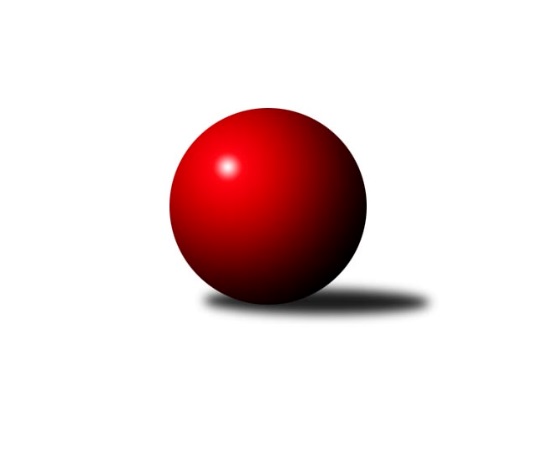 Č.12Ročník 2016/2017	4.5.2024 Meziokresní přebor - Nový Jičín, Přerov, Vsetín 2016/2017Statistika 12. kolaTabulka družstev:		družstvo	záp	výh	rem	proh	skore	sety	průměr	body	plné	dorážka	chyby	1.	TJ Odry ˝B˝	12	12	0	0	56.0 : 16.0 	(62.0 : 34.0)	1650	24	1134	516	25.2	2.	Kelč˝B˝	12	7	0	5	42.5 : 29.5 	(52.5 : 43.5)	1582	14	1117	465	34	3.	TJ Frenštát p.R.˝A˝	12	6	0	6	38.0 : 34.0 	(52.0 : 44.0)	1583	12	1121	462	31.2	4.	TJ Spartak Bílovec˝B˝	12	6	0	6	34.5 : 37.5 	(47.0 : 49.0)	1570	12	1117	453	37.2	5.	TJ Nový Jičín˝C˝	12	5	0	7	32.0 : 40.0 	(48.0 : 48.0)	1518	10	1057	461	32.7	6.	TJ Nový Jičín˝B˝	12	0	0	12	13.0 : 59.0 	(26.5 : 69.5)	1475	0	1052	422	40.9Tabulka doma:		družstvo	záp	výh	rem	proh	skore	sety	průměr	body	maximum	minimum	1.	TJ Odry ˝B˝	6	6	0	0	28.5 : 7.5 	(33.0 : 15.0)	1666	12	1721	1615	2.	Kelč˝B˝	7	6	0	1	30.5 : 11.5 	(35.5 : 20.5)	1593	12	1663	1528	3.	TJ Frenštát p.R.˝A˝	6	5	0	1	29.0 : 7.0 	(34.0 : 14.0)	1600	10	1644	1508	4.	TJ Spartak Bílovec˝B˝	5	4	0	1	20.5 : 9.5 	(25.0 : 15.0)	1633	8	1663	1608	5.	TJ Nový Jičín˝C˝	6	4	0	2	22.5 : 13.5 	(29.0 : 19.0)	1593	8	1621	1567	6.	TJ Nový Jičín˝B˝	6	0	0	6	8.0 : 28.0 	(15.5 : 32.5)	1543	0	1577	1496Tabulka venku:		družstvo	záp	výh	rem	proh	skore	sety	průměr	body	maximum	minimum	1.	TJ Odry ˝B˝	6	6	0	0	27.5 : 8.5 	(29.0 : 19.0)	1646	12	1685	1581	2.	TJ Spartak Bílovec˝B˝	7	2	0	5	14.0 : 28.0 	(22.0 : 34.0)	1554	4	1653	1473	3.	Kelč˝B˝	5	1	0	4	12.0 : 18.0 	(17.0 : 23.0)	1579	2	1620	1565	4.	TJ Nový Jičín˝C˝	6	1	0	5	9.5 : 26.5 	(19.0 : 29.0)	1514	2	1632	1445	5.	TJ Frenštát p.R.˝A˝	6	1	0	5	9.0 : 27.0 	(18.0 : 30.0)	1579	2	1615	1533	6.	TJ Nový Jičín˝B˝	6	0	0	6	5.0 : 31.0 	(11.0 : 37.0)	1462	0	1515	1356Tabulka podzimní části:		družstvo	záp	výh	rem	proh	skore	sety	průměr	body	doma	venku	1.	TJ Odry ˝B˝	10	10	0	0	47.0 : 13.0 	(52.0 : 28.0)	1655	20 	5 	0 	0 	5 	0 	0	2.	TJ Spartak Bílovec˝B˝	10	6	0	4	32.5 : 27.5 	(42.0 : 38.0)	1562	12 	4 	0 	1 	2 	0 	3	3.	Kelč˝B˝	10	5	0	5	33.5 : 26.5 	(42.5 : 37.5)	1583	10 	4 	0 	1 	1 	0 	4	4.	TJ Frenštát p.R.˝A˝	10	5	0	5	31.0 : 29.0 	(42.5 : 37.5)	1591	10 	4 	0 	1 	1 	0 	4	5.	TJ Nový Jičín˝C˝	10	4	0	6	25.0 : 35.0 	(39.5 : 40.5)	1518	8 	3 	0 	2 	1 	0 	4	6.	TJ Nový Jičín˝B˝	10	0	0	10	11.0 : 49.0 	(21.5 : 58.5)	1475	0 	0 	0 	5 	0 	0 	5Tabulka jarní části:		družstvo	záp	výh	rem	proh	skore	sety	průměr	body	doma	venku	1.	TJ Odry ˝B˝	2	2	0	0	9.0 : 3.0 	(10.0 : 6.0)	1639	4 	1 	0 	0 	1 	0 	0 	2.	Kelč˝B˝	2	2	0	0	9.0 : 3.0 	(10.0 : 6.0)	1579	4 	2 	0 	0 	0 	0 	0 	3.	TJ Frenštát p.R.˝A˝	2	1	0	1	7.0 : 5.0 	(9.5 : 6.5)	1557	2 	1 	0 	0 	0 	0 	1 	4.	TJ Nový Jičín˝C˝	2	1	0	1	7.0 : 5.0 	(8.5 : 7.5)	1510	2 	1 	0 	0 	0 	0 	1 	5.	TJ Spartak Bílovec˝B˝	2	0	0	2	2.0 : 10.0 	(5.0 : 11.0)	1555	0 	0 	0 	0 	0 	0 	2 	6.	TJ Nový Jičín˝B˝	2	0	0	2	2.0 : 10.0 	(5.0 : 11.0)	1514	0 	0 	0 	1 	0 	0 	1 Zisk bodů pro družstvo:		jméno hráče	družstvo	body	zápasy	v %	dílčí body	sety	v %	1.	Jan Frydrych 	TJ Odry ˝B˝ 	9	/	11	(82%)	18	/	22	(82%)	2.	Daniel Malina 	TJ Odry ˝B˝ 	9	/	11	(82%)	15	/	22	(68%)	3.	Marie Pavelková 	Kelč˝B˝ 	9	/	12	(75%)	17	/	24	(71%)	4.	Tomáš Binek 	TJ Frenštát p.R.˝A˝ 	7	/	10	(70%)	15.5	/	20	(78%)	5.	Petr Hrňa 	TJ Nový Jičín˝C˝ 	7	/	10	(70%)	14.5	/	20	(73%)	6.	Iva Volná 	TJ Nový Jičín˝C˝ 	6	/	8	(75%)	10	/	16	(63%)	7.	Daniel Ševčík st.	TJ Odry ˝B˝ 	6	/	10	(60%)	10	/	20	(50%)	8.	Martin D´Agnolo 	TJ Nový Jičín˝B˝ 	6	/	10	(60%)	9	/	20	(45%)	9.	Milan Kučera 	TJ Frenštát p.R.˝A˝ 	6	/	11	(55%)	13	/	22	(59%)	10.	Ondřej Gajdičiar 	TJ Odry ˝B˝ 	5.5	/	7	(79%)	10	/	14	(71%)	11.	Ota Beňo 	TJ Spartak Bílovec˝B˝ 	5.5	/	7	(79%)	8	/	14	(57%)	12.	Jan Mlčák 	Kelč˝B˝ 	5	/	7	(71%)	10	/	14	(71%)	13.	Rostislav Klazar 	TJ Spartak Bílovec˝B˝ 	5	/	7	(71%)	10	/	14	(71%)	14.	Jana Hrňová 	TJ Nový Jičín˝C˝ 	5	/	8	(63%)	12	/	16	(75%)	15.	Zdeněk Bordovský 	TJ Frenštát p.R.˝A˝ 	5	/	9	(56%)	10	/	18	(56%)	16.	Jiří Janošek 	Kelč˝B˝ 	5	/	9	(56%)	9.5	/	18	(53%)	17.	Zdeněk Chvatík 	Kelč˝B˝ 	5	/	10	(50%)	9	/	20	(45%)	18.	Přemysl Horák 	TJ Spartak Bílovec˝B˝ 	5	/	11	(45%)	13	/	22	(59%)	19.	Jan Schwarzer 	TJ Nový Jičín˝B˝ 	4.5	/	10	(45%)	10	/	20	(50%)	20.	Michal Kudela 	TJ Spartak Bílovec˝B˝ 	4	/	6	(67%)	7	/	12	(58%)	21.	Martin Vavroš 	TJ Frenštát p.R.˝A˝ 	4	/	6	(67%)	5	/	12	(42%)	22.	Martin Jarábek 	Kelč˝B˝ 	3.5	/	7	(50%)	6	/	14	(43%)	23.	Miroslav Makový 	TJ Frenštát p.R.˝A˝ 	3	/	8	(38%)	6.5	/	16	(41%)	24.	Eva Telčerová 	TJ Nový Jičín˝C˝ 	2	/	10	(20%)	7	/	20	(35%)	25.	Petr Tichánek 	TJ Nový Jičín˝B˝ 	1.5	/	4	(38%)	2	/	8	(25%)	26.	Jaroslav Černý 	TJ Spartak Bílovec˝B˝ 	1	/	1	(100%)	2	/	2	(100%)	27.	Ján Pelikán 	TJ Nový Jičín˝C˝ 	1	/	2	(50%)	2.5	/	4	(63%)	28.	Vojtěch Rozkopal 	TJ Odry ˝B˝ 	1	/	2	(50%)	2	/	4	(50%)	29.	Josef Chvatík 	Kelč˝B˝ 	1	/	2	(50%)	1	/	4	(25%)	30.	Šárka Pavlištíková 	TJ Nový Jičín˝C˝ 	1	/	2	(50%)	1	/	4	(25%)	31.	Pavel Hedviček 	TJ Frenštát p.R.˝A˝ 	1	/	3	(33%)	2	/	6	(33%)	32.	Věra Ovšáková 	TJ Odry ˝B˝ 	1	/	6	(17%)	6	/	12	(50%)	33.	Miloš Šrot 	TJ Spartak Bílovec˝B˝ 	1	/	6	(17%)	3	/	12	(25%)	34.	Miroslav Bár 	TJ Nový Jičín˝B˝ 	1	/	8	(13%)	4	/	16	(25%)	35.	Lucie Kučáková 	TJ Odry ˝B˝ 	0.5	/	1	(50%)	1	/	2	(50%)	36.	Zdeněk Sedlář 	Kelč˝B˝ 	0	/	1	(0%)	0	/	2	(0%)	37.	Zdeněk Zouna 	TJ Frenštát p.R.˝A˝ 	0	/	1	(0%)	0	/	2	(0%)	38.	Jana Hájková 	TJ Nový Jičín˝C˝ 	0	/	2	(0%)	0	/	4	(0%)	39.	Pavel Šmydke 	TJ Spartak Bílovec˝B˝ 	0	/	3	(0%)	2	/	6	(33%)	40.	Jiří Hradil 	TJ Nový Jičín˝B˝ 	0	/	3	(0%)	0	/	6	(0%)	41.	Emil Rubač 	TJ Spartak Bílovec˝B˝ 	0	/	4	(0%)	1	/	8	(13%)	42.	Tomáš Polášek 	TJ Nový Jičín˝B˝ 	0	/	6	(0%)	1.5	/	12	(13%)	43.	Josef Tatay 	TJ Nový Jičín˝C˝ 	0	/	6	(0%)	1	/	12	(8%)	44.	Jiří Plešek 	TJ Nový Jičín˝B˝ 	0	/	7	(0%)	0	/	14	(0%)Průměry na kuželnách:		kuželna	průměr	plné	dorážka	chyby	výkon na hráče	1.	TJ Odry, 1-4	1620	1132	487	29.4	(405.0)	2.	TJ Spartak Bílovec, 1-2	1595	1120	475	38.4	(399.0)	3.	TJ Nový Jičín, 1-4	1576	1101	475	28.8	(394.1)	4.	TJ Kelč, 1-2	1562	1097	465	39.4	(390.7)	5.	Sokol Frenštát pod Radhoštěm, 1-2	1546	1085	461	36.1	(386.7)Nejlepší výkony na kuželnách:TJ Odry, 1-4TJ Odry ˝B˝	1721	5. kolo	Ondřej Gajdičiar 	TJ Odry ˝B˝	464	7. koloTJ Odry ˝B˝	1697	11. kolo	Daniel Ševčík st.	TJ Odry ˝B˝	458	5. koloTJ Odry ˝B˝	1683	9. kolo	Ondřej Gajdičiar 	TJ Odry ˝B˝	448	9. koloTJ Odry ˝B˝	1642	3. kolo	Ondřej Gajdičiar 	TJ Odry ˝B˝	447	5. koloTJ Odry ˝B˝	1637	7. kolo	Vojtěch Rozkopal 	TJ Odry ˝B˝	446	3. koloTJ Spartak Bílovec˝B˝	1636	11. kolo	Jan Frydrych 	TJ Odry ˝B˝	446	11. koloTJ Nový Jičín˝C˝	1632	9. kolo	Jan Frydrych 	TJ Odry ˝B˝	443	1. koloTJ Frenštát p.R.˝A˝	1615	5. kolo	Jana Hrňová 	TJ Nový Jičín˝C˝	427	9. koloTJ Odry ˝B˝	1615	1. kolo	Iva Volná 	TJ Nový Jičín˝C˝	426	9. koloKelč˝B˝	1565	3. kolo	Daniel Ševčík st.	TJ Odry ˝B˝	426	9. koloTJ Spartak Bílovec, 1-2TJ Odry ˝B˝	1665	6. kolo	Ota Beňo 	TJ Spartak Bílovec˝B˝	435	7. koloTJ Spartak Bílovec˝B˝	1663	7. kolo	Přemysl Horák 	TJ Spartak Bílovec˝B˝	431	9. koloTJ Spartak Bílovec˝B˝	1642	3. kolo	Přemysl Horák 	TJ Spartak Bílovec˝B˝	431	3. koloTJ Spartak Bílovec˝B˝	1639	9. kolo	Daniel Ševčík st.	TJ Odry ˝B˝	429	6. koloTJ Spartak Bílovec˝B˝	1612	5. kolo	Zdeněk Bordovský 	TJ Frenštát p.R.˝A˝	429	7. koloTJ Spartak Bílovec˝B˝	1608	6. kolo	Jan Frydrych 	TJ Odry ˝B˝	429	6. koloKelč˝B˝	1584	9. kolo	Ota Beňo 	TJ Spartak Bílovec˝B˝	428	6. koloTJ Frenštát p.R.˝A˝	1567	7. kolo	Jaroslav Černý 	TJ Spartak Bílovec˝B˝	423	5. koloTJ Nový Jičín˝B˝	1504	3. kolo	Michal Kudela 	TJ Spartak Bílovec˝B˝	422	7. koloTJ Nový Jičín˝C˝	1474	5. kolo	Martin D´Agnolo 	TJ Nový Jičín˝B˝	417	3. koloTJ Nový Jičín, 1-4TJ Odry ˝B˝	1685	2. kolo	Ota Beňo 	TJ Spartak Bílovec˝B˝	445	8. koloTJ Odry ˝B˝	1661	4. kolo	Jana Hrňová 	TJ Nový Jičín˝C˝	442	1. koloTJ Spartak Bílovec˝B˝	1653	8. kolo	Daniel Malina 	TJ Odry ˝B˝	440	4. koloTJ Spartak Bílovec˝B˝	1632	10. kolo	Daniel Malina 	TJ Odry ˝B˝	436	2. koloTJ Nový Jičín˝C˝	1621	1. kolo	Martin D´Agnolo 	TJ Nový Jičín˝B˝	434	5. koloKelč˝B˝	1620	5. kolo	Petr Hrňa 	TJ Nový Jičín˝C˝	432	3. koloTJ Nový Jičín˝C˝	1613	7. kolo	Jan Frydrych 	TJ Odry ˝B˝	432	2. koloTJ Nový Jičín˝C˝	1597	3. kolo	Martin D´Agnolo 	TJ Nový Jičín˝B˝	430	9. koloTJ Nový Jičín˝C˝	1594	10. kolo	Rostislav Klazar 	TJ Spartak Bílovec˝B˝	430	10. koloTJ Frenštát p.R.˝A˝	1588	9. kolo	Martin D´Agnolo 	TJ Nový Jičín˝B˝	422	12. koloTJ Kelč, 1-2TJ Odry ˝B˝	1674	8. kolo	Daniel Malina 	TJ Odry ˝B˝	487	8. koloKelč˝B˝	1663	1. kolo	Marie Pavelková 	Kelč˝B˝	465	1. koloTJ Frenštát p.R.˝A˝	1608	1. kolo	Milan Kučera 	TJ Frenštát p.R.˝A˝	440	1. koloKelč˝B˝	1606	10. kolo	Marie Pavelková 	Kelč˝B˝	436	4. koloKelč˝B˝	1603	4. kolo	Jan Mlčák 	Kelč˝B˝	434	10. koloKelč˝B˝	1590	8. kolo	Marie Pavelková 	Kelč˝B˝	429	11. koloKelč˝B˝	1586	11. kolo	Jiří Janošek 	Kelč˝B˝	426	8. koloKelč˝B˝	1572	12. kolo	Tomáš Binek 	TJ Frenštát p.R.˝A˝	423	11. koloTJ Frenštát p.R.˝A˝	1536	11. kolo	Jan Mlčák 	Kelč˝B˝	422	11. koloKelč˝B˝	1528	2. kolo	Iva Volná 	TJ Nový Jičín˝C˝	420	2. koloSokol Frenštát pod Radhoštěm, 1-2TJ Frenštát p.R.˝A˝	1644	2. kolo	Jan Frydrych 	TJ Odry ˝B˝	433	10. koloTJ Frenštát p.R.˝A˝	1641	8. kolo	Tomáš Binek 	TJ Frenštát p.R.˝A˝	431	2. koloTJ Frenštát p.R.˝A˝	1637	6. kolo	Tomáš Binek 	TJ Frenštát p.R.˝A˝	429	8. koloTJ Odry ˝B˝	1602	10. kolo	Tomáš Binek 	TJ Frenštát p.R.˝A˝	429	6. koloTJ Frenštát p.R.˝A˝	1595	4. kolo	Milan Kučera 	TJ Frenštát p.R.˝A˝	426	8. koloTJ Frenštát p.R.˝A˝	1577	12. kolo	Tomáš Binek 	TJ Frenštát p.R.˝A˝	426	12. koloKelč˝B˝	1569	6. kolo	Jan Mlčák 	Kelč˝B˝	423	6. koloTJ Spartak Bílovec˝B˝	1512	2. kolo	Milan Kučera 	TJ Frenštát p.R.˝A˝	420	6. koloTJ Frenštát p.R.˝A˝	1508	10. kolo	Milan Kučera 	TJ Frenštát p.R.˝A˝	416	10. koloTJ Spartak Bílovec˝B˝	1473	12. kolo	Milan Kučera 	TJ Frenštát p.R.˝A˝	413	2. koloČetnost výsledků:	6.0 : 0.0	5x	5.5 : 0.5	1x	5.0 : 1.0	12x	4.5 : 1.5	1x	4.0 : 2.0	5x	3.5 : 2.5	1x	2.5 : 3.5	1x	2.0 : 4.0	3x	1.5 : 4.5	2x	1.0 : 5.0	4x	0.0 : 6.0	1x